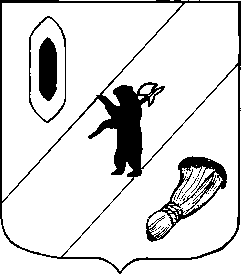 АДМИНИСТРАЦИЯ  ГАВРИЛОВ-ЯМСКОГОМУНИЦИПАЛЬНОГО  РАЙОНАПОСТАНОВЛЕНИЕ11.04.2016 № 404Об условиях приватизациимуниципального имуществаРуководствуясь Федеральным законом от 21.12.2001 № 178-ФЗ «О приватизации государственного и муниципального имущества», решением Собрания представителей Гаврилов-Ямского муниципального района от 25.01.2007 № 224 «Об утверждении Порядка приватизации муниципального имущества Гаврилов-Ямского муниципального района», статьями 26, 31 и 41 Устава Гаврилов-Ямского муниципального района, постановлением Администрации Гаврилов-Ямского муниципального района от 16.02.2016 № 128 «О внесении изменений в перечень муниципального имущества», отчётом об оценке ЗАО «Ярославский центр недвижимости» №16218-О, АДМИНИСТРАЦИЯ МУНИЦИПАЛЬНОГО РАЙОНА ПОСТАНОВЛЯЕТ:1. Приватизировать путём продажи на аукционе с открытой формой подачи предложений о цене и составу участников неиспользуемое имущество казны - сборно-разборный торговый павильон с общей площадью внутренних помещений 11,1 кв.м, установленный по адресу: Ярославская область, Гаврилов-Ямский район, г. Гаврилов-Ям, ул. Кирова.2. Установить:- начальную цену продажи движимого имущества, указанного в пункте 1 настоящего постановления, в сумме 56 000,00 (Пятьдесят шесть тысяч) рублей, в т.ч. НДС; - шаг аукциона – 2 000,00  (Две тысячи) рублей, в т.ч. НДС.3. Назначить продавцом муниципального имущества Управление по архитектуре, градостроительству, имущественным и земельным отношениям Администрации Гаврилов-Ямского муниципального района. 4. Контроль за исполнением постановления возложить на первого заместителя Главы Администрации Гаврилов-Ямского муниципального района Забаева А.А.5. Постановление вступает в силу с момента подписания.6. Опубликовать настоящее постановление в печати и на официальном сайте Администрации Гаврилов-Ямского муниципального района в сети Интернет.Глава Администрациимуниципального района							В.И.Серебряков